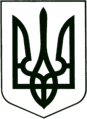 УКРАЇНА
МОГИЛІВ-ПОДІЛЬСЬКА МІСЬКА РАДА
ВІННИЦЬКОЇ ОБЛАСТІ  РІШЕННЯ №609Про внесення змін до рішення 14 сесії Могилів-Подільської міської ради 8 скликання від 23.12.2021р. №432 «Про затвердження фінансового плану на 2022 рік комунального некомерційного підприємства «Могилів - Подільський міський Центр первинної медико-санітарної допомоги» Могилів - Подільської міської ради»Керуючись статтями 25, 26, 59, 60 Закону України «Про місцеве самоврядування в Україні», наказом Міністерства економічного розвитку і торгівлі України від 02.03.2015р. №205 «Про затвердження порядку складання, затвердження та контролю виконання фінансового плану суб’єкта господарювання державного сектору економіки», Статутом комунального некомерційного підприємства «Могилів - Подільський міський Центр первинної медико - санітарної допомоги» Могилів-Подільської міської ради, з метою вдосконалення системи фінансового планування, підвищення ефективності роботи КНП «Могилів-Подільський МЦ ПМСД», -                                   міська рада ВИРІШИЛА:1. Внести зміни до фінансового плану комунального некомерційного підприємства «Могилів-Подільський міський Центр первинної медико -санітарної допомоги» Могилів-Подільської міської ради на 2022 рік та викласти у новій редакції, що додається.2. Відповідальність за виконання показників фінансового плану на  2022 рік покласти на головного лікаря КНП «Могилів - Подільський МЦ ПМСД» Череватову Н.П..3. Контроль за виконанням даного рішення покласти на секретаря міської ради Борисову Т.Г., постійні комісії міської ради з питань фінансів, бюджету, планування соціально - економічного розвитку, інвестицій та міжнародного співробітництва (Трейбич Е.А.) та з гуманітарних питань (Чепелюк В.І.).            Міський голова                                               Геннадій ГЛУХМАНЮК                                                                                                                                                                                            Додаток                                                                                                                                                                                   до рішення 23 сесії                                                                                                                                                                               міської ради 8 скликання                                                                                                                                                                              від 30.09.2022 року №609                                    Секретар міської ради                                                                           Тетяна БОРИСОВАВід 30.09.2022р.       23 сесії        8 скликанняПроектУточненийЗміненийхзробити позначку "Х"зробити позначку "Х"Рік - 2022КодиКодиКодиКодиКодиКодиНазва підприємства -  КНП «Могилів-Подільський МЦПМСД» Могилів-Подільської міської радиНазва підприємства -  КНП «Могилів-Подільський МЦПМСД» Могилів-Подільської міської радиНазва підприємства -  КНП «Могилів-Подільський МЦПМСД» Могилів-Подільської міської радиНазва підприємства -  КНП «Могилів-Подільський МЦПМСД» Могилів-Подільської міської радиНазва підприємства -  КНП «Могилів-Подільський МЦПМСД» Могилів-Подільської міської радиНазва підприємства -  КНП «Могилів-Подільський МЦПМСД» Могилів-Подільської міської радиНазва підприємства -  КНП «Могилів-Подільський МЦПМСД» Могилів-Подільської міської радиза ЄДРПОУ за ЄДРПОУ за ЄДРПОУ за ЄДРПОУ 3803131838031318Організаційно-правова форма  - комунальне підприємствоОрганізаційно-правова форма  - комунальне підприємствоОрганізаційно-правова форма  - комунальне підприємствоОрганізаційно-правова форма  - комунальне підприємствоОрганізаційно-правова форма  - комунальне підприємствоОрганізаційно-правова форма  - комунальне підприємствоОрганізаційно-правова форма  - комунальне підприємствоза КОПФГза КОПФГза КОПФГза КОПФГ150150Територія - Могилів-Подільська міська територіальна громадаТериторія - Могилів-Подільська міська територіальна громадаТериторія - Могилів-Подільська міська територіальна громадаТериторія - Могилів-Подільська міська територіальна громадаТериторія - Могилів-Подільська міська територіальна громадаза КОАТУУза КОАТУУза КОАТУУза КОАТУУ05104000000510400000Орган державного управління - Могилів-Подільська міська радаОрган державного управління - Могилів-Подільська міська радаОрган державного управління - Могилів-Подільська міська радаОрган державного управління - Могилів-Подільська міська радаОрган державного управління - Могилів-Подільська міська радаза СПОДУза СПОДУза СПОДУза СПОДУ10091009Галузь - охорона здоров'я     за ЗКГНГза ЗКГНГза ЗКГНГза ЗКГНГВид економічної діяльності - діяльність лікарняних закладів   Вид економічної діяльності - діяльність лікарняних закладів   Вид економічної діяльності - діяльність лікарняних закладів   Вид економічної діяльності - діяльність лікарняних закладів   Вид економічної діяльності - діяльність лікарняних закладів   за КВЕД  за КВЕД  за КВЕД  за КВЕД  86.1086.10Одиниця виміру - тис. грнФорма власності - комунальнаСередньооблікова кількість штатних працівників - 130Середньооблікова кількість штатних працівників - 130Середньооблікова кількість штатних працівників - 130Середньооблікова кількість штатних працівників - 130Середньооблікова кількість штатних працівників - 130Середньооблікова кількість штатних працівників - 130Середньооблікова кількість штатних працівників - 130Місцезнаходження - 24000, Вінницька область, м. Могилів-Подільський, вул. Полтавська, 89/2Місцезнаходження - 24000, Вінницька область, м. Могилів-Подільський, вул. Полтавська, 89/2Місцезнаходження - 24000, Вінницька область, м. Могилів-Подільський, вул. Полтавська, 89/2Місцезнаходження - 24000, Вінницька область, м. Могилів-Подільський, вул. Полтавська, 89/2Місцезнаходження - 24000, Вінницька область, м. Могилів-Подільський, вул. Полтавська, 89/2Місцезнаходження - 24000, Вінницька область, м. Могилів-Подільський, вул. Полтавська, 89/2Місцезнаходження - 24000, Вінницька область, м. Могилів-Подільський, вул. Полтавська, 89/2Телефон: (04337) 6-36-68Телефон: (04337) 6-36-68Телефон: (04337) 6-36-68Телефон: (04337) 6-36-68Телефон: (04337) 6-36-68Телефон: (04337) 6-36-68Телефон: (04337) 6-36-68Телефон: (04337) 6-36-68Телефон: (04337) 6-36-68Телефон: (04337) 6-36-68Телефон: (04337) 6-36-68Телефон: (04337) 6-36-68Телефон: (04337) 6-36-68Прізвище та ініціали керівника - Череватова Н.П.              ФІНАНСОВИЙ ПЛАН ПІДПРИЄМСТВА НА  2022 рік              ФІНАНСОВИЙ ПЛАН ПІДПРИЄМСТВА НА  2022 рік              ФІНАНСОВИЙ ПЛАН ПІДПРИЄМСТВА НА  2022 рік              ФІНАНСОВИЙ ПЛАН ПІДПРИЄМСТВА НА  2022 рік              ФІНАНСОВИЙ ПЛАН ПІДПРИЄМСТВА НА  2022 рік              ФІНАНСОВИЙ ПЛАН ПІДПРИЄМСТВА НА  2022 рік              ФІНАНСОВИЙ ПЛАН ПІДПРИЄМСТВА НА  2022 рік              ФІНАНСОВИЙ ПЛАН ПІДПРИЄМСТВА НА  2022 рік              ФІНАНСОВИЙ ПЛАН ПІДПРИЄМСТВА НА  2022 рік              ФІНАНСОВИЙ ПЛАН ПІДПРИЄМСТВА НА  2022 рік              ФІНАНСОВИЙ ПЛАН ПІДПРИЄМСТВА НА  2022 рік              ФІНАНСОВИЙ ПЛАН ПІДПРИЄМСТВА НА  2022 рік              ФІНАНСОВИЙ ПЛАН ПІДПРИЄМСТВА НА  2022 рікНайменування показникаКод рядкаФакт минулого року(на 01.01.2022р.)Плановий рік  (усього)У тому числі за кварталами планового рокуУ тому числі за кварталами планового рокуУ тому числі за кварталами планового рокуУ тому числі за кварталами планового рокуУ тому числі за кварталами планового рокуУ тому числі за кварталами планового рокуУ тому числі за кварталами планового рокуУ тому числі за кварталами планового рокуНайменування показникаКод рядкаФакт минулого року(на 01.01.2022р.)Плановий рік  (усього)ІІІІІІІІІІІІІVІV123455667788I. Формування фінансових результатівI. Формування фінансових результатівI. Формування фінансових результатівI. Формування фінансових результатівI. Формування фінансових результатівI. Формування фінансових результатівI. Формування фінансових результатівI. Формування фінансових результатівI. Формування фінансових результатівI. Формування фінансових результатівI. Формування фінансових результатівI. Формування фінансових результатівI. Формування фінансових результатівДоходиДоходиДоходиДоходиДоходиДоходиДоходиДоходиДоходиДоходиДоходиДоходиДоходиДохід (виручка) від реалізації продукції (товарів, робіт, послуг)1010       18690,226000,05700,05700,05700,05700,07300,07300,07300,07300,0Доходи за договорами із Національною службою здоров’я України1011       18690,226000,05700,05700,05700,05700,07300,07300,07300,07300,0Доходи від надання платних послуг1012Дохід з місцевого бюджету за програмою підтримки1020        2350,86713,91667,31667,31290,71290,72298,32298,31457,61457,6Медична субвенція1030Дохід з місцевого бюджету за цільовими програмами, у т. ч.:1040назва 1041Інші доходи, у т. ч.:105070,560,015,015,015,015,015,015,015,015,0дохід від операційної оренди активів105170,560,015,015,015,015,015,015,015,015,0дохід від реалізації необоротних активів1052дохід від отримання благодійних внесків, грантів та дарунків1053дохід від організацій, підприємств та фізичних осіб для виконання цільових заходів1054дохід від реалізації майна (крім нерухомого)1055ВидаткиВидаткиВидаткиВидаткиВидаткиВидаткиВидаткиВидаткиВидаткиВидаткиВидаткиВидаткиВидаткиЗаробітна плата106014445,320194,24687,14687,14687,14687,15400,05400,05420,05420,0Нарахування на оплату праці10703080,84452,41031,21031,21031,21031,21188,01188,01202,01202,0Предмети, матеріали, обладнання та інвентар1080461,21570,0145,0145,0145,0145,0835,0835,0445,0445,0Медикаменти та перев'язувальні матеріали1090416,4861,6140,4140,4140,4140,4190,4190,4390,4390,4Продукти харчування1100Оплата послуг (крім комунальних)1110458,01184,493,893,893,793,7903,1903,193,893,8Видатки на відрядження112020,120,05,05,05,05,05,05,05,05,0Оплата комунальних послуг та енергоносіїв, у т.ч.:1130680,81081,0531,1531,184,584,5121,2121,2344,2344,2Оплата теплопостачання1131269,9538,6330,0330,0208,6208,6Оплата водопостачання та водовідведення1132231,888,222,022,022,022,022,022,022,222,2Оплата електроенергії1133130,9187,762,662,662,562,519,219,243,443,4Оплата природного газу113435,066,566,566,5Оплата інших енергоносіїв113513,2200,050,050,080,080,070,070,0Оплата енергосервісу1136Окремі заходи по реалізації державних (регіональних) програм, не віднесені до заходів розвитку1140Соціальне забезпечення (медикаменти пільговій категорії населення)11501733,32432,0625,0625,0625,0625,0591,0591,0591,0591,0Інші поточні видатки1160Придбання основного капіталу, у т.ч.117079,3978,3249,1249,1250,0250,0479,2479,2Придбання обладнання і предметів довгострокового користування117179,3978,3249,1249,1250,0250,0479,2479,2Капітальний ремонт1172Реконструкція1173Інші видатки, у т.ч.1180-назва 1181-Резервний фонд1190-Усього доходів120021111,532773,97382,37382,37005,77005,79613,39613,38772,68772,6Усього видатків121021375,232773,97258,67258,67061,07061,09483,79483,78970,68970,6Фінансовий результат1220(263,7)(0,0)123,7123,7(55,3)(55,3)129,6129,6(198,0)(198,0) IІ. Розрахунки з бюджетом IІ. Розрахунки з бюджетом IІ. Розрахунки з бюджетом IІ. Розрахунки з бюджетом IІ. Розрахунки з бюджетом IІ. Розрахунки з бюджетом IІ. Розрахунки з бюджетом IІ. Розрахунки з бюджетом IІ. Розрахунки з бюджетом IІ. Розрахунки з бюджетом IІ. Розрахунки з бюджетом IІ. Розрахунки з бюджетом IІ. Розрахунки з бюджетомСплата податків та зборів до Державного бюджету України (податкові платежі)20103293,94124,61031,21031,21031,21031,21031,11031,11031,11031,1Сплата податків та зборів до місцевих бюджетів (податкові платежі)20202599,43328,0832,0832,0832,0832,0832,0832,0832,0832,0Інші податки, збори та платежі на користь держави2030Податкова заборгованість2040 III. Інвестиційна діяльність III. Інвестиційна діяльність III. Інвестиційна діяльність III. Інвестиційна діяльність III. Інвестиційна діяльність III. Інвестиційна діяльність III. Інвестиційна діяльність III. Інвестиційна діяльність III. Інвестиційна діяльність III. Інвестиційна діяльність III. Інвестиційна діяльність III. Інвестиційна діяльність III. Інвестиційна діяльністьДоходи від інвестиційної діяльності:3010-Вартість основних засобів3030 IV. Фінансова діяльність IV. Фінансова діяльність IV. Фінансова діяльність IV. Фінансова діяльність IV. Фінансова діяльність IV. Фінансова діяльність IV. Фінансова діяльність IV. Фінансова діяльність IV. Фінансова діяльність IV. Фінансова діяльність IV. Фінансова діяльність IV. Фінансова діяльність IV. Фінансова діяльністьДоходи від фінансової діяльності за зобов’язаннями, у т. ч.:4010-кредити 4011-позики4012-депозити401360,015,015,015,015,015,015,015,015,0Інші надходження 4020-Витрати від фінансової діяльності за зобов’язаннями, у т. ч.:4030-кредити 4031-позики4032-депозити4033-Інші витрати4040-V. Звіт про фінансовий станV. Звіт про фінансовий станV. Звіт про фінансовий станV. Звіт про фінансовий станV. Звіт про фінансовий станV. Звіт про фінансовий станV. Звіт про фінансовий станV. Звіт про фінансовий станV. Звіт про фінансовий станV. Звіт про фінансовий станV. Звіт про фінансовий станV. Звіт про фінансовий станV. Звіт про фінансовий станНеоборотні активи601022707,5Оборотні активи6020708,2Усього активи603023715,7Дебіторська заборгованість6040118,1Кредиторська заборгованість60508,8VI. Дані про персоналVI. Дані про персоналVI. Дані про персоналVI. Дані про персоналVI. Дані про персоналVI. Дані про персоналVI. Дані про персоналVI. Дані про персоналVI. Дані про персоналVI. Дані про персоналVI. Дані про персоналVI. Дані про персоналVI. Дані про персоналШтатна чисельність працівників701099,75135,00135,00135,00135,00135,00134,50134,50134,50134,50